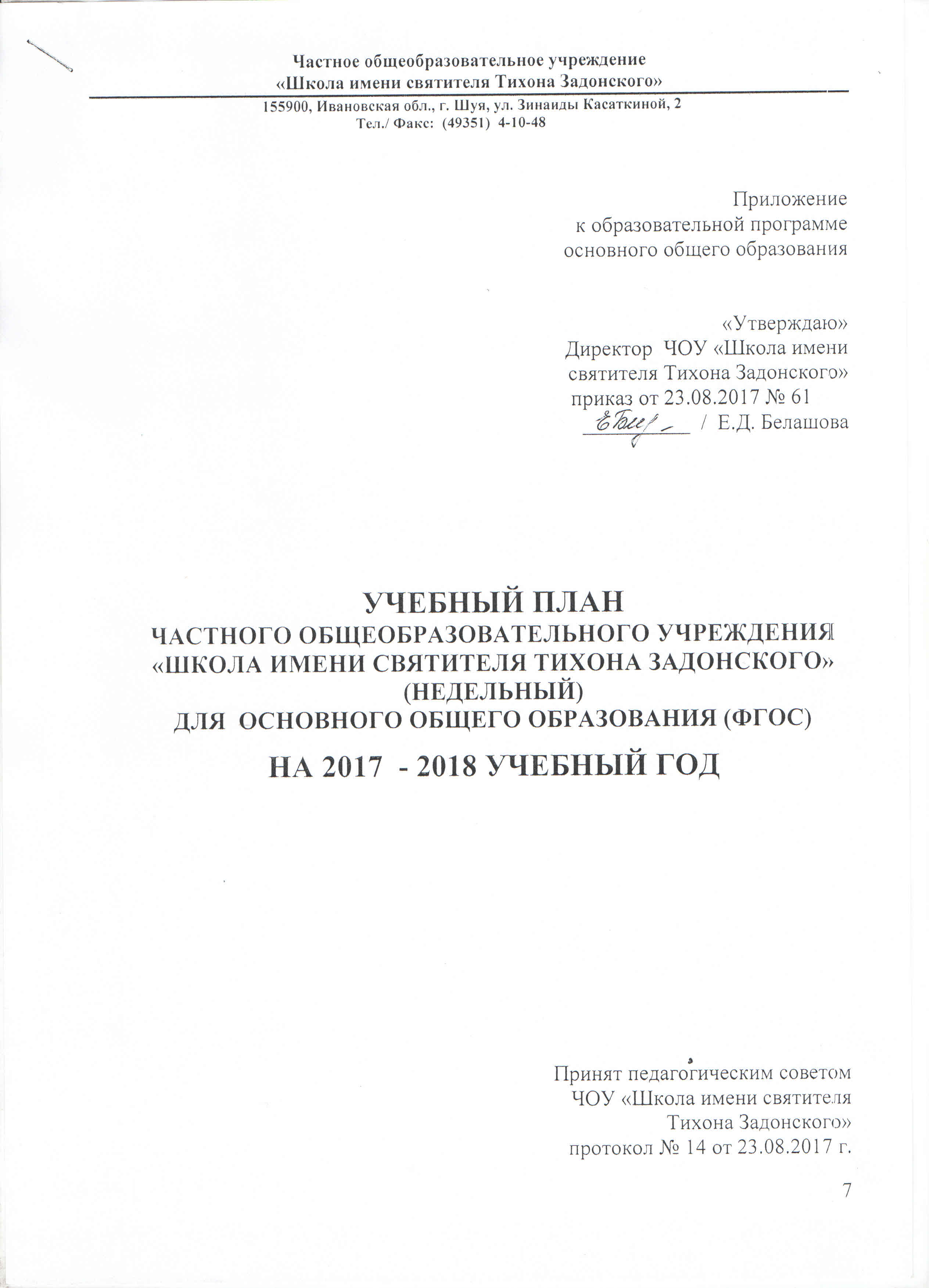 Пояснительная запискак учебному плану ЧОУ «Школа имени святителя Тихона Задонского» для 5 - 7  классов на 2017 – 2018 учебный год Учебный план частного общеобразовательного учреждения  «Школа имени святителя Тихона Задонского» (далее – ЧОУ «Школа имени святителя Тихона Задонского») – документ, который определяет перечень, последовательность и распределение по периодам обучения учебных предметов, курсов, дисциплин (модулей), иных видов учебной деятельности, форм промежуточной аттестации. Учебный план составлен в соответствии со стоящей перед педагогическим коллективом задачей: создание оптимальных условий для обучения, воспитания и развития всех учащихся в соответствии с их способностями, склонностями и индивидуальными различиями.       Учебный план ЧОУ «Школа имени святителя Тихона Задонского»  разработан в соответствии с Федеральным государственным образовательным стандартом основного общего образования, утвержденным приказом Министерства образования и науки Российской Федерации от 17 декабря 2010 г. № 1897 (в действующей редакции)Образовательной программы ООО ЧОУ «Школа имени святителя Тихона Задонского» (в новой редакции),  утвержденной приказом  от  22.08.2016  № 31/1.        Уровень недельной нагрузки на учащегося соответствует максимально допустимому количеству часов с учетом пятидневной учебной недели и составляет в 5 классе – 29 часов, в 6 – 30 часов, в 7 – 32 часа.         Учебный план учитывает специфику используемых в образовательной деятельности учебников, входящих в федеральные перечни учебников, рекомендованных к использованию в образовательной деятельности.В структуру Учебного плана школы входят:обязательная часть образовательной программы, в которой обозначены образовательные области, обеспечивающие формирование личностных качеств учащихся общечеловеческими идеалами и культурными традициями, создающие единство образовательного пространства на территории РФ;часть, формируемая участниками образовательного процесса, обеспечивающая индивидуальный характер развития школьников в соответствии с их потребностями, склонностями и интересами, учитывающая контингент учащихся, запросы родителей, учащихся, а также подготовленность педагогических кадров.Обязательная часть учебного плана определяет состав учебных предметов обязательных предметных областей и учебное время, отводимое на их изучение по классам (годам) обучения. Часть учебного плана, формируемая участниками образовательных отношений, определяет содержание образования, обеспечивающего реализации интересов и потребностей обучающихся, родителей  (законных представителей), организации, осуществляющей образовательную деятельность.Часы части учебного плана, формируемой участниками образовательных отношений, выделены:в 5 классе- 1 час на увеличение учебного предмета «Физическая культура»;- 1 час на изучение учебного предмета «Обществознание»;- 0,5 часа на изучение предмета «Основы православной веры – Священное Писание Ветхого Завета» для реализации православного компонента;в 6 классе- 1 час на увеличение учебного предмета «Физическая культура»;- 1 час на изучение предмета «Основы православной веры –Катехизис» для реализации православного компонента;в 7 классе- 1 час на увеличение часов для изучения учебного предмета «Русский язык» в связи с тем, что предмет является обязательным для сдачи ГИА;- 1 час на увеличение учебного предмета «Физическая культура»;- 1 час на изучение предмета «Основы православной веры – Священная История Нового Завета» для реализации православного компонента.При составлении учебного плана соблюдалась преемственность между уровнями обучения и классами. Сбалансированность между предметными циклами, отдельными предметами.Учебный план основного общего образования (ФГОС)ЧОУ «Школа имени святителя Тихона Задонского»на 2017-2018 учебный год         Согласно ст. 58 (Промежуточная аттестация) Федерального закона «Об образовании в Российской Федерации» от 29.12.2012 г. № 273-ФЗ «освоение образовательных программ, в том числе отдельной части или всего объема учебного предмета, курса дисциплины (модуля) образовательной программы, сопровождается промежуточной аттестацией обучающихся». График промежуточной аттестации утверждается директором ЧОУ «Школа имени святителя Тихона Задонского».Формы проведения промежуточной аттестации на уровне основного общего образования в 2017-2018 учебном годуПредметные областиУчебные предметы                           КлассыКоличество часов в неделюКоличество часов в неделюКоличество часов в неделюКоличество часов в неделюПредметные областиУчебные предметы                           Классы       V      VI      VIVII  Обязательная часть  Обязательная часть  Обязательная часть  Обязательная часть  Обязательная часть  Обязательная частьРусский язык и литератураРусский язык5664Русский язык и литератураЛитература3332Иностранные языкиИностранный язык (английский)3333Общественно-научные предметыИстория РоссииВсеобщая история2222Общественно-научные предметыОбществознание111Общественно-научные предметыГеография1112Основы духовно-нравственной культуры народов РоссииОсновы духовно-нравственной культуры народов России0,5Математика и информатикаМатематика555Математика и информатикаАлгебра3Математика и информатикаГеометрия2Математика и информатикаИнформатика1Естественно-научные предметыФизика2Естественно-научные предметыБиология1111Естественно-научные предметыХимия ИскусствоМузыка1111ИскусствоИзобразительное искусство1111ТехнологияТехнология2222Физическая культура и Основы безопасности жизнедеятельностиОБЖФизическая культура и Основы безопасности жизнедеятельностиФизическая культура2222ИтогоИтого26282929Часть, формируемая участниками образовательных отношенийЧасть, формируемая участниками образовательных отношений32Русский языкРусский язык11ОбществознаниеОбществознание1Физическая культураФизическая культура1111Основы православной веры /Священное Писание Ветхого Завета/Основы православной веры /Священное Писание Ветхого Завета/0,5Основы православной веры /Катехизис/Основы православной веры /Катехизис/1Основы православной веры (Новый завет)Основы православной веры (Новый завет)11ИтогоИтого29303232Предметы                  Классы5 класс6 класс        7 классРусский языкКонтрольный диктантКонтрольный диктантКонтрольный диктантЛитератураИтоговый тестИтоговый тестИтоговый тестИностранный языкИтоговый тестИтоговый тестИтоговый тестМатематикаИтоговая контрольная работаИтоговая контрольная работаИтоговая контрольная работаИстория РоссииВсеобщая историяИтоговый тестИтоговый тестИтоговый тестОбществознаниеИтоговый тестИтоговый тестИтоговый тестОсновы духовно-нравственной культуры народов РоссииИтоговый тестГеографияИтоговый тестИтоговый тестИтоговый тестБиологияИтоговый тестИтоговый тестИтоговый тестМузыкаИтоговый тестИтоговый тестИтоговый тестИзобразительное искусствоНакопительное портфолиоНакопительное портфолиоНакопительное портфолиоТехнологияИтоговый тестИтоговый тестИтоговый тестФизическая культураСдача контрольных нормативов.Сдача контрольных нормативов.Сдача контрольных нормативов.